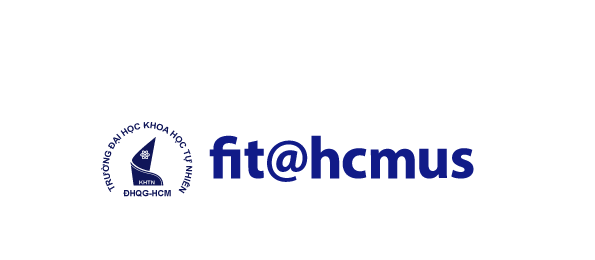 ĐỀ CƯƠNG [KHOÁ LUẬN|THỰC TẬP|THỰC TẬP DỰ ÁN] TỐT NGHIỆPTÊN ĐỀ TÀI(Tên Đề Tài bằng Tiếng Anh (nếu có))THÔNG TIN CHUNGNgười hướng dẫn:TS. Trần Văn A (Khoa Công nghệ Thông tin)Bà Lý Thị B (Công ty XYZ)[Nhóm] Sinh viên thực hiện:Tô Văn X (MSSV: )Đào Thị Y (MSSV: )Loại đề tài: [Nghiên cứu | Ứng dụng]Thời gian thực hiện: Từ tháng/năm đến tháng/nămNỘI DUNG THỰC HIỆN Giới thiệu về đề tàiPhần này giới thiệu tóm tắt về đề tài và ngữ cảnh thực hiện (Nêu vấn đề, ý tưởng giải quyết, phương pháp giải quyết và ý nghĩa thực tiễn của vấn đề). Mục tiêu đề tàiThông tin về bối cảnh của đề tài. Cần trả lời các câu hỏi:• Tại sao cần thực hiện đề tài này?• Đề tài mang lại được điều gì?• Ảnh hưởng và ý nghĩa có thể có của kết quả đối với vấn đề đã được đặt ra nói riêng và toàn bộ hướng nghiên cứu nói chung? Phạm vi của đề tàiNội dung nghiên cứu chính của đề tài. Các đối tượng nghiên cứu, thực thể liên quan, tập dữ liệu, ... có thể xuất hiện trong đề tài. Các giới hạn hoặc ràng buộc của đề tài. Cách tiếp cận dự kiếnGiới thiệu một số nghiên cứu (trong hoặc ngoài nước) đã được tiến hành theo hướng nghiên cứu của đề tài, nêu kết quả và nhận xét với các nghiên cứu này. Các trích dẫn từ các tài liệu sử dụng theo định dạng của tổ chức IEEE. Các ví dụ kế tiếp thể hiện trích dẫn tài liệu từ sách ([1]), từ bài báo trong tạp chí ([2]) hay từ đường dẫn đến website ([3]).Nêu các phương pháp, cách tiếp cận cũng như mô hình dự kiến thực hiện trong đề tài, chỉ rõ sự khác biệt (nếu có) so với các nghiên cứu đã được tiến hành ở trên. Kết quả dự kiến của đề tàiPhần này nêu mô tả dự kiến các kết quả đạt được, có thể bao gồm:• Số liệu định lượng (độ chính xác, tốc độ thực thi, ...)• Sản phẩm đầu ra (phần mềm, website, hệ thống...)• Các công trình khoa học liên quan (bài báo khoa học, ...) Kế hoạch thực hiệnPhần này mô tả về kế hoạch thực hiện (với các mốc thời gian tương ứng) cùng với việc phân chia công việc cho các thành viên tham gia đề tài. (Nên thể hiện dưới dạng bảng biểu)Tài liệu[1] M. Goossens, F. Mittelbach, and A. Samarin,  The LATEX Companion. Reading, Massachusetts: Addison-Wesley, 1993.[2] A. Einstein, “Zur Elektrodynamik bewegter K¨orper. (German) [On the electro- dynamics of moving bodies],” Annalen der Physik, vol. 322, no. 10, pp. 891–921, 1905.[3] D. Knuth, “Knuth: Computers and typesetting.” https://www-cs-faculty. stanford.edu/~knuth/abcde.html.[4] Overleaf, “Learn LATEX in 30 minutes.” https://www.overleaf.com/learn/ latex/Learn_LaTeX_in_30_minutes.YÊU CẦU VỀ HÌNH THỨC TRÌNH BÀYNội dung phải được trình bày ngắn gọn, rõ ràng, mạch lạc, sạch sẽ, không được tẩy xóa, có đánh số trang, đánh số bảng biểu, hình vẽ, đồ thị. Font chữ Unicode: Times New Roman, kích thước (size) 13pt.Dãn dòng (line spacing) đặt ở chế độ 1.5 lines.Lề trên 3cm, dưới 3.5cm, trái 3.5cm, phải 2cm. Đánh số trang ở giữa bên dưới.Các bảng biểu trình bày theo chiều ngang khổ giấy thì đầu bảng là lề trái của trang. TRƯỜNG ĐẠI HỌC KHOA HỌC TỰ NHIÊNKHOA CÔNG NGHỆ THÔNG TINXÁC NHẬNCỦA NGƯỜI HƯỚNG DẪN(Ký và ghi rõ Họ tên)TP. Hồ Chí Minh, ngày    tháng    nămNHÓM SINH VIÊN THỰC HIỆN(Ký và ghi rõ họ tên)